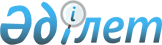 Об установлении ограничительных мероприятий
					
			Утративший силу
			
			
		
					Решение акима Аксайского сельского округа города Атырау Атырауской области от 30 мая 2018 года № 141. Зарегистрировано Департаментом юстиции Атырауской области 4 июня 2018 года № 4156. Утратило силу решением Аксайского сельского округа города Атырау Атырауской области от 1 октября 2018 года № 242 (вводится в действие после дня его первого официального опубликования)
      Сноска. Утратило силу решением Аксайского сельского округа города Атырау Атырауской области от 01.10.201 8 № 242 (вводится в действие после дня его первого официального опубликования).
      В соответствии со статьей 37 Закона Республики Казахстан от 23 января 2001 года "О местном государственном управлении и самоуправлении в Республике Казахстан", подпунктом 7) статьи 10-1 Закона Республики Казахстан от 10 июля 2002 года "О ветеринарии", письмом государственного учреждения "Атырауская городская территориальная инспекция Комитета ветеринарного контроля и надзора Министерства сельского хозяйства Республики Казахстан" № 01-6/111 от 07 марта 2018 года аким Аксайского сельского округа РЕШИЛ:
      1. В связи с возникновением болезни пастереллез среди крупного рогатого скота сельскохозяйственного производственного кооператива "Атырау-Чифтлик" установить ограничительные мероприятия на территорий сельскохозяйственного производственного кооператива Аксайского сельского округа.
      2. Контроль за исполнением настоящего решения оставляю за собой.
      3. Настоящее решение вступает в силу со дня государственной регистрации в органах юстиции и вводится в действие по истечении десяти календарных дней после дня его первого официального опубликования.
					© 2012. РГП на ПХВ «Институт законодательства и правовой информации Республики Казахстан» Министерства юстиции Республики Казахстан
				
      в.и.о. акима Аксайского сельского округа 

Даулетов Е.

      СОГЛАСОВАНО:

      Исполняющий обязанности руководителя
Республиканского государственного
учреждения "Атырауское городское
Управление охраны общественного здоровья
Департамента охраны общественного
здоровья Атырауской области Комитета
охраны общественного здоровья
Министерства здравоохранения
Республики Казахстан"
"30" мая 2018 года

Муратова А.С.

      Директор коммунального государственного
предприятия на праве хозяйственного ведения
"Атырауская городская поликлиника №3"
Управления здравоохранения Атырауской
области
"30" мая 2018 года

Утегенова А.Б.
